Superintendent’s Memo #284-20
COMMONWEALTH of VIRGINIA 
Department of Education
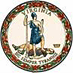 DATE:	October 23, 2020TO: 	Division SuperintendentsFROM: 	James F. Lane, Ed.D., Superintendent of Public InstructionSUBJECT: 	Extension to the English Language Proficiency Assessments Test Administration Schedule for the 2020-2021 School YearThe schedule for ACCESS for ELs testing was previously communicated to school divisions in Superintendent’s Memo 187-20, dated July 24, 2020.To allow for maximum flexibility in scheduling test sessions, for the 2020-2021 school year, the statewide English Language Proficiency (ELP) assessments testing window has been extended and will now open Monday, January 4, 2021, and will close Friday, April 16, 2021. All EL must be assessed with one of the following ELP assessments during this testing window:ACCESS for ELLs® online test (a headset with earphones and a microphone is required for online testing);ACCESS for ELLs® paper test;Kindergarten ACCESS for ELLs® test;Alternate ACCESS for ELLs® paper/pencil test; Virginia English Language Proficiency (ELP) Checklist for English Learners (EL) Students in Kindergarten through Grade 12 with Hearing and Visual Impairments; or Virginia English Language Proficiency (ELP) Checklist for English Learners (EL) in Kindergarten with Significant Cognitive Disabilities.A detailed ELP assessment test administration schedule for the 2020-2021 school year is attached. This testing schedule includes important dates and deadlines for the administration of the online and paper ACCESS for ELLs® test, the Kindergarten ACCESS for ELLs® test, the Alternate ACCESS for ELLs® test, as well as the Virginia ELP Checklists. Additional ELP assessment information can also be located on the Virginia English Language Proficiency Assessment website or the Virginia WIDA website. Details regarding the administration of the Virginia ELP Checklists will be sent at a later date.If you have questions, please contact student assessment staff at Student_Assessment@doe.virginia.gov or (804) 225-2102.JFL/KVJ/tmAttachment: Revised 2020-2021 English Language Proficiency Assessments Test Administration Schedule (Word)